St Mary’s Church of England Academy, WalkleyOnline SafetyPolicy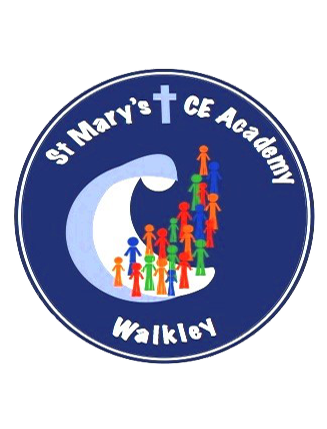 “I have come that they may have life, and have it to the full.”John 10:10Reviewed Approved by Governors: Date of next review: 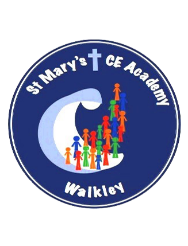 Online Safety PolicyAt St Mary’s, we aim to provide a caring environment where every child can thrive and is supported to achieve their unique & amazing potential as a child of God.  St Mary’s CE Academy, Walkley believes that online safety is an essential element of safeguarding children and adults in the digital world, when using technology such as computers, tablets, mobile phones or games consoles. Internet and information communication technologies are an important part of everyday life, so children must be supported to be able to learn how to develop strategies to manage and respond to risk and be empowered to build resilience online. The purpose of Online Safety Policy is to:Clearly identify the key principles expected of all members of the community with regards to the safe and responsible use of technology to ensure a safe and secure environment. Safeguard and protect all members of the school community online.Raise awareness with all members of the school community regarding the potential risks as well as benefits of technology. Enable all staff to work safely and responsibly, to role model positive behaviour online and be aware of the need to manage their own standards and practice when using technology. Identify clear procedures to use when responding to online safety concerns that are known by all members of the school community. Scope of the Policy This policy applies to all members of the school community (including staff, Board of Governors, pupils, volunteers, parents / carers, work placement students, visitors,) who have access to and are users of school ICT systems, both in and out of school.This policy applies to all access to the internet and use of information communication devices including personal devices or where children, staff or other individuals have been provided with school issued devices for use off-site, such as a work laptop.This policy must be read in conjunction with other relevant school policies including (but not limited to) safeguarding and child protection, anti-bullying, behaviour, data protection, image use, Acceptable Use Policies (AUPs), confidentiality and relevant curriculum policies including computing, Personal Social Health and Citizenship Education (PSHCE) and Sex and Relationships education (SRE).Schedule for development/monitoring/reviewThe school will monitor the impact of the policy using•	Logs of reported incidents•	Internal monitoring data for network activity•	Surveys / questionnaires of pupils (including Every Child Matters Survey where applicable)mothers/fathers / carers staffCommunicating the PolicyThe senior leadership team will be responsible for ensuring the school community are aware of the existence and contents of the school online safeguarding policy and the use of any new technology as and when appropriate. The online safeguarding policy will be provided to and discussed with all members of staff formally. All amendments will be published and appropriately communicated to all members of the school community. Any amendments will be discussed by the School / School Council to ensure the language and vocabulary is appropriate and understandable for the policy’s intended audience. An online safeguarding training programme will be established across the school / and will include a regular review of the online safeguarding policy. Online safeguarding training will be part of the induction programme / transition programme across the Key Stages.The Online safeguarding policy will apply when pupils move between education and training providers and will be communicated to all parties accordingly. The school approach to online safeguarding and its policy will be reinforced through the curriculum. The key messages contained within the online safeguarding policy will be reflected and consistent within all acceptable use policies in place within school.We endeavour to embed online safeguarding messages across the curriculum whenever the internet or related technologies are used The online safeguarding policy will be introduced to the pupils at the start of each academic year Safeguarding posters will be prominently displayed around the setting. Roles and Responsibilities We believe that Online Safeguarding is the responsibility of the whole school community and everyone has a responsibility to ensure that all members of the community are able to benefit from the opportunities technology offers in learning and teaching. The following responsibilities demonstrate how each member of the community will contribute.Governors Governors are responsible for the approval of the Online Safety Policy and for reviewing the effectiveness of the policy. This will be carried out by the Governors receiving regular information about Online Safety incidents and monitoring reports. A member of the Governing Body has taken on the role of Safe Guarding Governor The role of the Online Safety Governor will include: regular meetings with the Online Safety Co-ordinator regular monitoring of Online Safety incident logsregular monitoring of filtering / change control logsreporting to relevant Governors Responsibilities of Headteacher and Senior Leaders:The Headteacher has overall responsibility for safeguarding all members of the school community, though the day to day responsibility for Online Safeguarding will be delegated to the Online Safety LeadThe Headteacher and senior leadership team are responsible for ensuring that the Online Safety Lead and other relevant staff receive suitable training to enable them to carry out their Online Safeguarding roles and to train other colleagues when necessary.The Headteacher and senior leadership team will ensure that there is a mechanism in place to allow for monitoring and support of those in school who carry out the internal Online Safeguarding role. This provision provides a safety net and also supports those colleagues who take on important monitoring roles.The senior leadership team will receive monitoring reports from the Online Safety LeadThe Headteacher and senior leadership team will ensure that everyone is aware of procedures to be followed in the event of a serious Online Safeguarding incident. The Headteacher and senior leadership team receive update reports of any incidents from the Safeguarding team.
Responsibilities of the Online Safeguarding TeamTo ensure that the school Online Safeguarding policy is current and relevant. To ensure that the school Online safeguarding policy is systematically reviewed at agreed time intervals. To ensure that school Acceptable Use Policies are appropriate for the intended audience. To promote to all members of the school community the safe use of the internet and any technologies deployed within school.Responsibilities of the Online Safeguarding LeadTo promote an awareness and commitment to Online Safeguarding throughout the school.To be the first point of contact in school on all Online Safeguarding matters. To take day-to-day responsibility for Online Safeguarding within school and to have a leading role in establishing and reviewing the school Online Safeguarding policies and procedures. To lead the school Online Safeguarding groupTo have regular contact with other Online Safeguarding committees, e.g.  Safeguarding Children Board To communicate regularly with school technical staff. To communicate regularly with the designated the Safeguarding governor. To communicate regularly with the senior leadership team. To create and maintain Online Safeguarding policies and procedures. To develop an understanding of current Online Safeguarding issues, guidance and appropriate legislation.To ensure that all members of staff receive an appropriate level of training in Online Safeguarding issues. To ensure that Online Safeguarding education is embedded across the curriculum. To ensure that Online Safeguarding is promoted to parents and carers. To liaise with the local authority, the Local Safeguarding Children Board and other relevant agencies as appropriate. To monitor and report on Online Safeguarding issues to the Online Safeguarding group and the senior leadership team as appropriate. To ensure that all staff are aware of the procedures that need to be followed in the event of an Online Safeguarding incident. To ensure that an Online Safeguarding incident log is kept up to date. Responsibilities of the Teaching and Support StaffTo understand, contribute to and promote the school’s Online Safeguarding policies and guidance.To understand and adhere to the school staff Acceptable Use Policy.To report any suspected misuse or problem to the Online Safeguarding leadTo develop and maintain an awareness of current Online Safeguarding issues and guidance including online exploitation, radicalisation and extremism, bullying, sexting etc.  To model safe and responsible behaviours in their own use of technology.To ensure that any digital communications with pupils should be on a professional level and only through school-based systems, NEVER through personal mechanisms, e.g. email, text, mobile phones, social media etc.To embed Online Safeguarding messages in learning activities across all areas of the curriculum.To supervise and guide pupils carefully when engaged in learning activities involving technology.To ensure that pupils are fully aware of research skills and are fully aware of legal issues relating to electronic content such as copyright laws.To be aware of Online Safeguarding issues related to the use of mobile phones, cameras and handheld devices.To understand and be aware of incident-reporting mechanisms within the school.To maintain a professional level of conduct in personal use of technology at all times.Ensure that sensitive and personal data is kept secure at all times by using only approved and encrypted data storage and by transferring data through secure communication systems. Responsibilities of Technical Staff To understand, contribute to and help promote the school’s Online Safeguarding policies and guidance. To understand and adhere to the school staff Acceptable Use Policy. To report any Online Safeguarding related issues that come to your attention to the Online Safeguarding lead To develop and maintain an awareness of current Online Safeguarding issues, legislation and guidance relevant to their work such as the Prevent Duty.To maintain a professional level of conduct in your personal use of technology at all times. To support the school in providing a safe technical infrastructure to support learning and teaching. To ensure that access to the school network is only through an authorised, restricted mechanism. To ensure that provision exists for misuse detection and malicious attack.To take responsibility for the security of the school ICT system.To liaise with the senior management team, local authority and other appropriate people and organisations on technical issues. To document all technical procedures and review them for accuracy at appropriate intervals. To restrict all administrator level accounts appropriately. To ensure that access controls exist to protect personal and sensitive information held on school-owned devices.To ensure that appropriate physical access controls exist to control access to information systems and telecommunications equipment situated within school. To ensure that appropriate backup procedures exist so that critical information and systems can be recovered in the event of a disaster. To ensure that controls and procedures exist so that access to school-owned software assets is restricted.Protecting the professional identity of all staff, Governors, work placement students and volunteersCommunication between adults and between children and adults by whatever method, should be transparent and take place within clear and explicit boundaries. This includes the wider use of technology such as mobile phones, text messaging, social networks, e-mails, digital cameras, videos, web-cams, websites, forums and blogs. When using digital communications, staff, governors and volunteers should:only make contact with children and young people for professional reasons and in accordance with the policies and professional guidance of the school.not share any personal information with a child or young person eg should not give their personal contact details to children and young people including e-mail, home or mobile telephone numbers. not request, or respond to, any personal information from the child other than that which might be appropriate as part of their professional role, or if the child is at immediate risk of harm.Not send or accept a friend request from the child or parent/carers on social networks.be aware of and use the appropriate reporting routes available to them if they suspect any of their personal details have been compromised.ensure that all communications are transparent and open to scrutiny.be careful in their communications with children, parent/carers so as to avoid any possible misinterpretation.  ensure that if they have a personal social networking profile, details are not shared with children and young people in their care or parents/carers (making every effort to keep personal and professional online lives separate). not post information online that could bring the school into disrepute.be aware of the sanctions that may be applied for breaches of policy related to professional conduct. Responsibilities of the Designated Safeguarding LeadTo understand the issues surrounding the sharing of personal or sensitive information and to ensure that personal data is protected in accordance with the Data Protection Act 1998.To understand the risks and dangers regarding access to inappropriate online contact with adults and strangers.To be aware of potential or actual incidents involving the grooming of children and young people in relation to sexual exploitation, radicalisation and extremism.To be aware of and understand online bullying and the use of social media and online gaming for this purpose.Responsibilities of pupilsTo read, understand and adhere to the school pupil Acceptable Use Policy. To help and support the school in the creation of Online Safeguarding policies and practices and to adhere to those the school creates. To know and understand school policies on the use of digital technologies including mobile phones, digital cameras and any other personal devices.To know and understand school policies on the use of mobile phones in school. To know and understand school policies regarding online bullying. To take responsibility for learning about the benefits and risks of using the internet and other technologies safely both in school and at home.To be fully aware of research skills and of legal issues relating to electronic content such as copyright laws. To take responsibility for each other’s safe and responsible use of technology in school and at home, including judging the potential risks such as online exploitation, radicalisation, sexting and online bullying. To ensure they respect the feelings, rights, values and intellectual property of others in their use of technology in school and at home.To understand what action they should take if they feel worried, uncomfortable, vulnerable or at risk while using technology in school and at home, or if they know of someone who this is happening to. To understand the importance of reporting abuse, misuse or access to inappropriate materials and to be fully aware of the incident-reporting mechanisms that exists within school.To discuss Online Safeguarding issues with family and friends in an open and honest way. Responsibilities of Parents / Carers To help and support the school in promoting Online Safeguarding.To read, understand and promote the school’s Online Safeguarding policy and the pupil Acceptable Use Policy with their children.To take responsibility for learning about the benefits and risks of using the internet and other technologies that their children use in school and at home. To take responsibility for their own awareness and learning in relation to the opportunities and risks posed by new and emerging technologies. To discuss Online Safeguarding concerns with their children, be aware of what content, websites and Apps they are using, apply appropriate parental controls and ensure they behave safely and responsibly when using technology. To model safe and responsible behaviours in their own use of technology and social media. To consult with the school if they have any concerns about their children’s use of the internet and digital technology.To agree to and sign the home-school agreement which clearly sets out the use of photographic and video images outside of school.EducationPupils Whilst regulation and technical solutions are very important, their use must be balanced by educating  pupils to take a safe and responsible approach.  The education of pupils in Online Safety is therefore an essential part of the school’s Online Safety provision. Children need the help and support to recognise and mitigate risks and build their resilience online.Online Safety will be part of a broad and balanced curriculum and staff will reinforce Online Safety messages. The Online Safety curriculum should be broad, relevant and provide progression, with opportunities for creative activities.  This will be provided in the following ways:A planned Online Safety curriculum will be provided as part of Computing / PHSE / SRE and other lessons and should be regularly revisited. Key Online Safety messages will be reinforced as part of a planned programme of assemblies and PHSE activities, including promoting Safer Internet Day each year.Pupils will be taught in all lessons to be critically aware of the materials / content they access on-line and be guided to validate the accuracy of information.Pupils will be taught to acknowledge the source of information used and to respect copyright when using material accessed on the internet.We will discuss, remind or raise relevant Online Safety messages with pupils routinely wherever suitable opportunities arise during all lessons; including the need to protect personal information, consider the consequences their actions may have on others, the need to check the accuracy and validity of information they use and the need to respect and acknowledge ownership of digital materials.Any internet use will be carefully planned to ensure that it is age appropriate and supports the learning objectives for specific curriculum areas. Pupils will be taught how to use a range of age-appropriate online tools in a safe and effective way.We will remind pupils about their responsibilities through an end-user Acceptable Use Policy which they will sign/will be displayed throughout the school Staff will model safe and responsible behaviour in their own use of technology during lessons.It is accepted that from time to time, for good educational reasons, students may need to research topics (e.g. racism, drugs, discrimination) that would normally result in internet searches being blocked. In such a situation, staff can request that SLT can instruct technical staff to temporarily or permanently remove those sites from the filtered list for the period of study. Any request to do so, should be auditable, with clear reasons for the need.  In lessons where internet use is pre-planned, it is best practice that pupils should be guided to sites checked as suitable for their use and that processes are in place for dealing with any unsuitable material that is found in internet searchesWhere pupils are allowed to freely search the internet, staff should be vigilant in monitoring the content of the websites the young people visit. Pupils will be reminded of what to do if they come across unsuitable content.Pupils will be taught about the impact of online bullying and know how to seek help if they are affected by any form of bullying. Pupils will be made aware of where to report, seek advice or help if they experience problems when using the internet and related technologies; e.g. mother/father or carer, teacher or trusted staff member, or an organisation such as Childline or the CEOP report abuse button.All Staff (including Governors)It is essential that all staff receive Online Safety training and understand their responsibilities as outlined in this policy. Training will be offered as follows: All staff will receive regular information and Online Safeguarding training through a planned programme of PDMsAll new staff will receive Online Safety information and guidance as part of the induction process, ensuring that they fully understand the Online Safeguarding policy and Acceptable Use Policies.All staff will be made aware of individual responsibilities relating to the Online Safeguarding of children and know what to do in the event of misuse of technology by any member of the school community.This Online Safeguarding policy and its updates will be presented to and discussed by staff in staff / PDMs / INSET days.An audit of the Online Safety training needs of all staff will be carried out regularly.  The Online Safety Lead will provide advice, guidance and training as required.Parents/CarersMothers / Fathers / Carers play a crucial role in ensuring that their children understand the need to use the internet and mobile devices in a safe and responsible way and in promoting the positive use of the internet and social media. Many have only a limited understanding of Online Safety risks and issues, yet it is essential they are involved in the Online Safety education of their children and in the monitoring / regulation of the children’s on-line behaviours. Parents may under-estimate how often children come across potentially harmful and inappropriate material on the internet and may be unsure about how to respond.  The school will therefore seek to provide information and awareness to parents and carers through•	Curriculum activities•	Letters, newsletters, web site, •	Parents / Carers evenings / sessions•	High profile events / campaigns eg Safer Internet Day•	Reference to the relevant web sites / publications Training – Governors Governors should take part in Online Safety training / awareness sessions, with particular importance for the Safeguarding  Governor. This may be offered in a number of ways:•	Attendance at training provided by the Safeguarding Children Board / Local Authority / National Governors Association / or other relevant organisation •	Participation in school training / information sessions for staff or parents (this may include attendance at assemblies / lessons).Use of digital and video images The development of digital imaging technologies has created significant benefits to teaching and learning, allowing staff and pupils instant use of images that they have uploaded themselves or downloaded from the internet. However, everyone needs to be aware of the potential risks associated with sharing images and with posting digital images on the internet. Those images may remain available on the internet forever and may cause harm or embarrassment to individuals in the short or longer term.  The school will inform and educate users about these risks and their legal responsibilities and will implement policies to reduce the likelihood of the potential for harm. When using digital images, staff will inform and educate pupils about the risks and current law associated with the taking, sharing, use, publication and distribution of images. In particular they should recognise the risks attached to publishing inappropriate images on the internet or distributing through mobile technology.Staff are allowed to take digital / video images to support educational aims or promote celebrations and achievements, but must follow school policies concerning the sharing, distribution and publication of those images. Those images should only be taken on school equipment, the personal equipment, including mobile phones, of staff should not be used for such purposes.Care should be taken when taking digital / video images that pupils are appropriately dressed and are not participating in activities that might bring the individuals or the school into disrepute. Pupils must not take, use, share, publish or distribute images of others without their permission. Photographs published on the website, or elsewhere that include pupils will be selected carefully and will comply with good practice guidance on the use of such images.  Staff will be aware of those pupils where publication of their image may put them at risk.Pupils’ full names will not be used in association with photographs.Written permission from parents or carers will be obtained before photographs of pupils are published on the school website. Pupil’s work can only be published with the permission of the pupil and parents or carers. When searching for images, video or sound clips, pupils will be taught about copyright and acknowledging ownership.Managing ICT systems and access: Technical infrastructure, equipment, filtering and monitoringThe school will be responsible for ensuring that the network is as safe and secure as is reasonably possible and that policies and procedures approved within this policy are implemented. It will also need to ensure that the relevant people identified in the previous section will be effective in carrying out their Online Safeguarding responsibilities. The school will be responsible for ensuring that access to the ICT systems is as safe and secure as reasonably possible and meets recommended technical requirements.Appropriate security measures are in place to protect the servers, firewalls, routers, wireless systems, work stations, mobile devices etc. from accidental or malicious attempts which might threaten the security of the school systems and data. These are tested regularly. The infrastructure and appropriate hardware are protected by active, up to date virus software.There will be regular reviews and audits of the safety and security of technical systems.IT manager is responsible for ensuring that software licence logs are accurate and up to date and that regular checks are made to reconcile the number of licences purchased against the number of software installationsServers and other key hardware or infrastructure will be located securely with only appropriate staff permitted access.Servers, workstations and other hardware and software will be kept updated as appropriate.The “administrator” passwords for the school ICT system, used by the IT Manager (or other person) must also be available to the Headteacher and kept in a secure place (eg safe)All users will have clearly defined access rights to school technical systems and devices. The school will agree which users should and should not have internet access and the appropriate level of access and supervision they should receive.At Y4, 5, 6 pupils will have an individual user account with an appropriate password which will be kept secure, in line with the pupil Acceptable Use Policy. They will ensure they log out after each session.Members of staff will access the internet using an individual id and password, which they will keep secure. They will ensure that they log out after each session and not allow pupils to access the internet through their id and password. They will abide by the staff AUP at all times.An appropriate system is in place for users to report any actual / potential technical incident / security breach to (online safeguarding team as agreed.An agreed policy is in place for the provision of temporary access of “guests” (eg trainee teachers, supply teachers, visitors) onto the school systems.An agreed policy is in place that forbids staff from downloading executable files and installing programmes on school devices.An agreed policy is in place regarding the use of removable media (eg memory sticks / CDs / DVDs) by users on school devices. Personal data cannot be sent over the internet or taken off the school site unless safely encrypted or otherwise secured. Filtering Internet Access‘Pupils in the schools that had ‘managed’ systems had better knowledge and understanding of how to stay safe than those in schools with ‘locked down’ systems. Pupils were more vulnerable overall when schools used locked down systems because they were not given enough opportunities to learn how to assess and manage risk for themselves.’ The school uses a filtered internet service. The filtering system is provided by SmoothwallThe school’s internet provision will include filtering appropriate to the age and maturity of pupils.The school will always be proactive regarding the nature of content which can be viewed, sent or received through the school’s internet provision.The school will ensure that the filtering system will block extremist content and protect against radicalisation in compliance with the Prevent Duty, Counter-Terrorism and Security Act 2015The school will have a clearly defined procedure for reporting breaches of filtering. All staff and pupils will be aware of this procedure by reading and signing the Acceptable Use Policy and by attending the appropriate awareness training.If users discover a website with inappropriate content, this should be reported to a member of staff who will inform the Online Safety Lead. All incidents will be documented.If users discover a website with potentially illegal content, this should be reported immediately to the Online Safety Lead.The school will report such incidents to appropriate agencies including the filtering provider, the local authority, CEOP or the Internet Watch Foundation IWF.The school will regularly review the filtering product for its effectiveness.The school filtering system will block all sites on the Internet Watch Foundation list and Government Prevent block list and this will be kept updated..Any amendments to the school filtering policy or block-and-allow lists will be checked and assessed prior to being released or blocked.Pupils will be taught to assess content as their internet usage skills develop.Pupils will use age-appropriate tools to research internet content.The evaluation of online content materials is a part of teaching and learning in every subject and will be viewed as a whole-school requirement across the curriculum.PasswordsA secure and robust username and password convention exists for all system access. (email, network access, school management information system). Key Stage 1 pupils and Y3 will have a generic ‘pupil’ logon to all school ICT equipment. Pupils at Y4 and above will have a unique, individually-named user account and password for access to ICT equipment and information systems available within school.All staff will have a unique, individually-named user account and password for access to ICT equipment and information systems. All information systems require end users to change their password at first log on. Users will be prompted to change their passwords regularly or at any time that they feel their password may have been compromised. Users should change their passwords whenever there is any indication of possible system or password compromise All staff and pupils have a responsibility for the security of their username and password. Users must not allow other users to access the systems using their log on details and must immediately report any suspicion or evidence that there has been a breach of security. All staff and pupils will have appropriate awareness training on protecting access to their personal username and passwords for ICT access. All staff and pupils will sign an Acceptable Use Policy prior to being given access to ICT systems which clearly sets out appropriate behaviour for protecting access to username and passwords, e.g. Do not write down system passwords. Only disclose your personal password to authorised ICT support staff when necessary and never to anyone else. Ensure that all personal passwords that have been disclosed are changed as soon as possible. Always use your own personal passwords to access computer-based services, never share these with other users. Make sure you enter your personal passwords each time you logon. Do not include passwords in any automated logon procedures. Never save system-based usernames and passwords within an internet browser. All access to school information assets will be controlled via username and password. No user should be able to access another user’s files unless delegated permission has been granted. Access to personal data is securely controlled in line with the school’s personal data policy. The school maintains a log of all accesses by users and of their activities while using the system. Passwords should comply with current accepted complexity recommendations.  Management of AssetsDetails of all school-owned hardware will be recorded in a hardware inventory.Details of all school-owned software will be recorded in a software inventory.All redundant ICT equipment will be disposed of through an authorised agency. This will include a written receipt for the item including an acceptance of responsibility for the destruction of any personal data.All redundant ICT equipment that may have held personal data will have the storage media overwritten multiple times to ensure the data is irretrievably destroyed. Alternatively, if the storage media has failed, it will be physically destroyed. The school will only use authorised companies who will supply a written guarantee that this will happen.Disposal of any ICT equipment will conform to The Waste Electrical and Electronic Equipment Regulations 2006 and/or The Waste Electrical and Electronic Equipment (Amendment) Regulations 2007. Communication Technologies A wide range of rapidly developing communications technologies has the potential to enhance learning. Unsuitable / Inappropriate ActivitiesThe school believes that the activities referred to in the following section would be inappropriate in a school context and that users, as defined below, should not engage in these activities in school or outside school when using school equipment or systems. The school policy restricts certain internet usage as follows: Responding to incidents of misuse It is hoped that all members of the school community will be responsible users of ICT, who understand and follow this policy. However, there may be times when infringements of the policy could take place, through careless or irresponsible or, very rarely, through deliberate misuse.  Listed below are the responses that will be made to any apparent or actual incidents of misuse:If any apparent or actual misuse appears to involve illegal activity e.g. 
child sexual abuse imagesadult material which potentially breaches the Obscene Publications Actcriminally racist material, radicalisation and extremismother criminal conduct, activity or materialsThe SSCB flow chart should be consulted and actions followed in line with the flow chart.If members of staff suspect that misuse might have taken place, but that the misuse is not illegal it is essential that correct procedures are used to investigate, preserve evidence and protect those carrying out the investigation.Dealing with Online complaints Parents/Carers are reminded through the Home-School Agreement of appropriate complaints channels and procedures.The complaint policy/procedure is clearly detailed on the school website and within the Complaints policy All staff and governors are aware of how to report any negative online comments about the school or members of the school community.Staff and governors must under no circumstances reply or react to any online discussion about the school unless prior permission has been granted by the Headteacher.Response to an Incident of ConcernAppendicesFurther InformationUse of Digital Images	Links to other organisations, documents and resources	LegislationFurther Information Training is available via Safeguarding Training Service on 0114 Telephone: 0114 2735430 or email safeguardingchildrentraining@sheffield.gov.uk
The UK Safer Internet Centre’s Professional Online Safety Helpline offers advice and guidance around Online Safety for professionals who work with children and young people in the UK. The helpline provides support with all aspects of digital and online issues such as social networking sites, cyber-bullying, sexting, online gaming and child protection online. Staff can contact the helpline via 0844 381 4772, helpline@saferinternet.org.uk or can visit www.saferinternet.org.uk/helpline for more information. “Safer Use of New Technology” is a Kent Safeguarding Children Board (KSCB) document which discusses ideas and FAQs for professionals on how to use technology safely when working with young people. The document can be downloaded from www.kenttrustweb.org.uk?esafety “Supporting School Staff” is an essential document to help staff understand how to protect themselves online created by Childnet International and DfE: http://www.digizen.org/resources/school-staff.aspx 360 Degree Safe tool is an online audit tool for schools to review current practice: http://360safe.org.uk/ “Guidance for Safer Working Practice for Adults who Work with Children and Young People” (2009) contains useful guidance around professional use of technology. www.childrenengland.org.uk/upload/Guidanc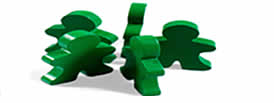 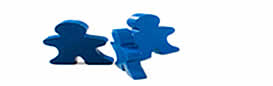 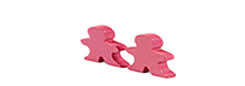 Links to other Organisations or DocumentsThe following sites will be useful as general reference sites, many providing good links to other sites: Sheffield Safeguarding Children Board   http://www.safeguardingsheffieldchildren.org.ukSafer Internet Centre:  http://www.saferinternet.org.uk/ UK Council for Child Internet Safety: http://www.education.gov.uk/ukccisCEOP  - Think U Know  -  http://www.thinkuknow.co.uk/Childnet -  http://www.childnet.comNetsmartz   http://www.netsmartz.org/index.aspxInternet Watch Foundation – report criminal content: http://www.iwf.org.uk/Guidance for safer working practice for adults that work with children and young people - http://webarchive.nationalarchives.gov.uk/20100202100434/dcsf.gov.uk/everychildmatters/resources-and-practice/ig00311/Information Commissioners Office/education and ICO guidance on use of photos in schools: www.ico.org.ukPlymouth Early Years Online Safety  Toolkit: http://www.plymouth.gov.uk/early_years_toolkit.pdfProtecting your personal information  online:  http://www.ico.org.ukGetnetwise privacy guidance:   http://privacy.getnetwise.org/Children and ParentsSafer Internet Centre:  http://www.saferinternet.org.uk/ CEOP  - Think U Know  -  http://www.thinkuknow.co.uk/Vodafone Parents Guide:   http://parents.vodafone.com/NSPCC:   https://www.nspcc.org.uk/preventing-abuse/keeping-children-safe/share-awareParent Zone: www.parentinfo.orgChildnet -  http://www.childnet.comInternet Matters: www.internetmatters.orgCBBC – stay safe:   http://www.bbc.co.uk/cbbc/TechnologyCEOP Report abuse button:   http://www.ceop.police.uk/Safer-By-Design/Report-abuse/Internet Matters: www.internetmatters.org Get Safe Online: www.getsafeonline.orgMicrosoft Family safety software:    http://windows.microsoft.com/en-US/windows-vista/Protecting-your-kids-with-Family-Safety                             LegislationSchools should be aware of the legislative framework under which this Online Safety Policy template and guidance has been produced. It is important to note that in general terms an action that is illegal if committed offline is also illegal if committed online. It is recommended that legal advice is sought in the advent of an e safety issue or situation.Computer Misuse Act 1990This Act makes it an offence to:•	Erase or amend data or programs without authority;•	Obtain unauthorised access to a computer;•	“Eavesdrop” on a computer;•	Make unauthorised use of computer time or facilities;•	Maliciously corrupt or erase data or programs;•	Deny access to authorised users.Data Protection Act 1998This protects the rights and privacy of individual’s data. To comply with the law, information about individuals must be collected and used fairly, stored safely and securely and not disclosed to any third party unlawfully. The Act states that person data must be:•	Fairly and lawfully processed.•	Processed for limited purposes.•	Adequate, relevant and not excessive.•	Accurate.•	Not kept longer than necessary.•	Processed in accordance with the data subject’s rights.•	Secure.•	Not transferred to other countries without adequate protection.Freedom of Information Act 2000The Freedom of Information Act gives individuals the right to request information held by public authorities. All public authorities and companies wholly owned by public authorities have obligations under the Freedom of Information Act. When responding to requests, they have to follow a number of set procedures.Communications Act 2003Sending by means of the Internet a message or other matter that is grossly offensive or of an indecent, obscene or menacing character; or sending a false message by means of or persistently making use of the Internet for the purpose of causing annoyance, inconvenience or needless anxiety is guilty of an offence liable, on conviction, to imprisonment. This wording is important because an offence is complete as soon as the message has been sent: there is no need to prove any intent or purpose.Malicious Communications Act 1988It is an offence to send an indecent, offensive, or threatening letter, electronic communication or other article to another person.Regulation of Investigatory Powers Act 2000It is an offence for any person to intentionally and without lawful authority intercept any communication. Monitoring or keeping a record of any form of electronic communications is permitted, in order to:•	Establish the facts;•	Ascertain compliance with regulatory or self-regulatory practices or procedures;•	Demonstrate standards, which are or ought to be achieved by persons using the system;•	Investigate or detect unauthorised use of the communications system;•	Prevent or detect crime or in the interests of national security;•	Ensure the effective operation of the system.•	Monitoring but not recording is also permissible in order to:•	Ascertain whether the communication is business or personal;•	Protect or support help line staff.•	The school reserves the right to monitor its systems and communications in line with its rights under this act.Copyright, Designs and Patents Act 1988It is an offence to copy all, or a substantial part of a copyright work. There are, however, certain limited user permissions, such as fair dealing, which means under certain circumstances permission is not needed to copy small amounts for non-commercial research or private study. The Act also provides for Moral Rights, whereby authors can sue if their name is not included in a work they wrote, or if the work has been amended in such a way as to impugn their reputation. Copyright covers materials in print and electronic form, and includes words, images, and sounds, moving images, TV broadcasts and other media (e.g. youtube).Telecommunications Act 1984It is an offence to send a message or other matter that is grossly offensive or of an indecent, obscene or menacing character. It is also an offence to send a message that is intended to cause annoyance, inconvenience or needless anxiety to another that the sender knows to be false.Criminal Justice & Public Order Act 1994This defines a criminal offence of intentional harassment, which covers all forms of harassment, including sexual. A person is guilty of an offence if, with intent to cause a person harassment, alarm or distress, they: -•	Use threatening, abusive or insulting words or behaviour, or disorderly behaviour; or•	Display any writing, sign or other visible representation, which is threatening, abusive or insulting, thereby causing that or another person harassment, alarm or distress.Racial and Religious Hatred Act 2006 This Act makes it a criminal offence to threaten people because of their faith, or to stir up religious hatred by displaying, publishing or distributing written material which is threatening. Other laws already protect people from threats based on their race, nationality or ethnic background. Protection from Harrassment Act 1997A person must not pursue a course of conduct, which amounts to harassment of another, and which he knows or ought to know amounts to harassment of the other. A person whose course of conduct causes another to fear, on at least two occasions, that violence will be used against him is guilty of an offence if he knows or ought to know that his course of conduct will cause the other so to fear on each of those occasions. Protection of Children Act 1978It is an offence to take, permit to be taken, make, possess, show, distribute or advertise indecent images of children in the United Kingdom. A child for these purposes is a anyone under the age of 18. Viewing an indecent image of a child on your computer means that you have made a digital image. An image of a child also covers pseudo-photographs (digitally collated or otherwise). A person convicted of such an offence may face up to 10 years in prison.Sexual Offences Act 2003The new grooming offence is committed if you are over 18 and have communicated with a child under 16 at least twice (including by phone or using the Internet) it is an offence to meet them or travel to meet them anywhere in the world with the intention of committing a sexual offence. Causing a child under 16 to watch a sexual act is illegal, including looking at images such as videos, photos or webcams, for your own gratification. It is also an offence for a person in a position of trust to engage in sexual activity with any person under 18, with whom they are in a position of trust. (Typically, teachers, social workers, health professionals, connexions staff fall in this category of trust). Any sexual intercourse with a child under the age of 13 commits the offence of rape. Public Order Act 1986This Act makes it a criminal offence to stir up racial hatred by displaying, publishing or distributing written material which is threatening. Like the Racial and Religious Hatred Act 2006 it also makes the possession of inflammatory material with a view of releasing it a criminal offence. Children, Families and Education Directorate page 38 April 2007. Obscene Publications Act 1959 and 1964 Publishing an “obscene” article is a criminal offence. Publishing includes electronic transmission. Human Rights Act 1998This does not deal with any particular issue specifically or any discrete subject area within the law. It is a type of “higher law”, affecting all other laws. In the school context, human rights to be aware of include:•	The right to a fair trial•	The right to respect for private and family life, home and correspondence•	Freedom of thought, conscience and religion•	Freedom of expression•	Freedom of assembly•	Prohibition of discrimination•	The right to educationThese rights are not absolute. The school is obliged to respect these rights and freedoms, balancing them against those rights, duties and obligations, which arise from other relevant legislation.The Education and Inspections Act 2006 Empowers Headteachers, to such extent as is reasonable, to regulate the behaviour of students / pupils when they are off the school site and empowers members of staff to impose disciplinary penalties for inappropriate behaviour.Counter-Terrorism and Security Act 2015 From 1 July 2015 all schools, registered early years childcare providers and registered later years childcare providers are subject to a duty under section 26 of the Counter-Terrorism and Security Act 2015, in the exercise of their functions, to have “due regard to the need to prevent people from being drawn into terrorism”.The statutory guidance on the Prevent duty summarises the requirements on schools and childcare providers in terms of four general themes: risk assessment, working in partnership, staff training and IT policies. SSCB would like to acknowledge YHGfL, SWGfL and Kent County Council for the use of their documentation.Every effort has been made to ensure that the information included in this document is accurate, as at the date of review and update October 2017.  However, SSCB cannot guarantee its accuracy, nor can it accept liability in respect of the use of the material.TitleSt Mary’s CE Academy, WalkleyVersion1.0Date10/10/19AuthorKaren MillerApproved by the Governing Body on:Monitoring will take place at regular intervals:Bi-annually The Governing Body will receive a report on the implementation of the policy including anonymous details of any Online Safeguarding incidents at regular intervals:annuallyThe Policy will be reviewed annually, or more regularly in the light of any significant new developments in the use of the technologies, new threats to Online Safeguarding or incidents that have taken place. The next anticipated review date will be:AnnuallyShould serious Online Safeguarding incidents take place, the following external persons / agencies should be informed:DSL/ LA Safeguarding Officer, Police Commissioner’s OfficeStaff & other adultsStaff & other adultsStaff & other adults               Pupils               Pupils               Pupils               Pupils               PupilsCommunication TechnologiesAllowedAllowed at certain timesAllowed for selected staffNot allowedAllowedAllowed at certain timesAllowed with staff permissionNot allowedNot allowedMobile phones may be brought to schoolUse of mobile phones in lessonsUse of mobile phones in social timeTaking photos on mobile phones/camerasUse of other mobile devices e.g. tablets, gaming devicesUse of personal email addresses in school, or on school networkUse of school email for personal emailsUse of messaging AppsUse of social mediaUse of blogsUser ActionsUser ActionsAcceptableAcceptable at certain timesAcceptable for nominated usersUnacceptableUnacceptable and illegalUsers shall not visit Internet sites, make, post, download, upload, data transfer, communicate or pass on, material, remarks, proposals or comments that contain or relate to: Child sexual abuse images –The making, production or distribution of indecent images of children. Contrary to The Protection of Children Act 1978XUsers shall not visit Internet sites, make, post, download, upload, data transfer, communicate or pass on, material, remarks, proposals or comments that contain or relate to: Grooming, incitement, arrangement or facilitation of sexual acts against children Contrary to the Sexual Offences Act 2003.XUsers shall not visit Internet sites, make, post, download, upload, data transfer, communicate or pass on, material, remarks, proposals or comments that contain or relate to: Possession of an extreme pornographic image (grossly offensive, disgusting or otherwise of an obscene character) Contrary to the Criminal Justice and Immigration Act 2008XUsers shall not visit Internet sites, make, post, download, upload, data transfer, communicate or pass on, material, remarks, proposals or comments that contain or relate to: criminally racist material in UK – to stir up religious hatred (or hatred on the grounds of sexual orientation) - contrary to the Public Order Act 1986   Radicalisation or extremism in relation to the Counter Terrorism and Security Act 2015XUsers shall not visit Internet sites, make, post, download, upload, data transfer, communicate or pass on, material, remarks, proposals or comments that contain or relate to: pornographyX Users shall not visit Internet sites, make, post, download, upload, data transfer, communicate or pass on, material, remarks, proposals or comments that contain or relate to: promotion of any kind of discriminationX Users shall not visit Internet sites, make, post, download, upload, data transfer, communicate or pass on, material, remarks, proposals or comments that contain or relate to: threatening behaviour, including promotion of physical violence or mental harm X Users shall not visit Internet sites, make, post, download, upload, data transfer, communicate or pass on, material, remarks, proposals or comments that contain or relate to: any other information which may be offensive to colleagues or breaches the integrity of the ethos of the school or brings the school into disreputeX Using school systems to run a private businessUsing school systems to run a private businessXUsing systems, applications, websites or other mechanisms that bypass the filtering or other safeguards employed by  the school / academyUsing systems, applications, websites or other mechanisms that bypass the filtering or other safeguards employed by  the school / academyXInfringing copyrightInfringing copyrightXRevealing or publicising confidential or proprietary information (eg financial / personal information, databases, computer / network access codes and passwords)Revealing or publicising confidential or proprietary information (eg financial / personal information, databases, computer / network access codes and passwords)XCreating or propagating computer viruses or other harmful filesCreating or propagating computer viruses or other harmful filesXUnfair usage (downloading / uploading large  files that hinders others in their use of the internet)Unfair usage (downloading / uploading large  files that hinders others in their use of the internet)XOn-line gaming (educational)On-line gaming (educational)XOn-line gaming (non educational)On-line gaming (non educational)XOn-line gamblingOn-line gamblingXOn-line shopping / commerceOn-line shopping / commerceXFile sharingFile sharingXUse of social media Use of social media XUse of messaging appsUse of messaging appsXUse of video broadcasting eg YoutubeUse of video broadcasting eg YoutubeX